Bożego. Potrzebujemy prosić Jezusa o postawę nawracania się. Czy demaskujesz w swoim życiu fałszywy obraz Boga żywego? Czy demaskujesz stare schematy myślenia, do których się przyzwyczaiłeś? Pomódl się: Jezu, dziękuję Ci za postawę nawracania się. Dziękuję za dar wiary. 12 lipca 2024, sobota 			         Iz 6,1-8; Ps 93, 1-5; Mt 10,24-33CHODZIĆ W DUCHU ŚWIĘTYM, TO PRZEMIENIAĆ ZŁE DOŚWIADCZENIA W PRZESTROGĘMt 10, 28-31Nie bójcie się tych, którzy zabijają ciało, lecz duszy zabić nie mogą. Bójcie się raczej Tego, który duszę i ciało może zatracić w piekle. Czyż nie sprzedają dwóch wróbli za asa? A przecież bez woli Ojca waszego żaden z nich nie spadnie na ziemię. U was zaś policzone są nawet wszystkie włosy na głowie. Dlatego nie bójcie się: jesteście ważniejsi niż wiele wróbli. Bóg potrafi nasze złe doświadczenia przemienić w przestrogę, która będzie wpływała na nasze życie. Często nasza determinacja i radykalność związana jest ze złym doświadczeniem z dzieciństwa lub innego dłuższego doświadczenia życiowego. Potrzebujemy dziękować za takie doświadczenia, z których Bóg uczynił ochronę przed złymi wyborami. Jakie doświadczenia życiowe naznaczyły twoje życie i wybory? Jak naznaczyły twoje życie złe doświadczenia? Pomódl się: Jezu, dziękuję Ci, że złe i trudne doświadczenia życiowe stały się dla mnie ochroną przed złymi wyborami. CHODZIĆ W DUCHU ŚWIĘTYM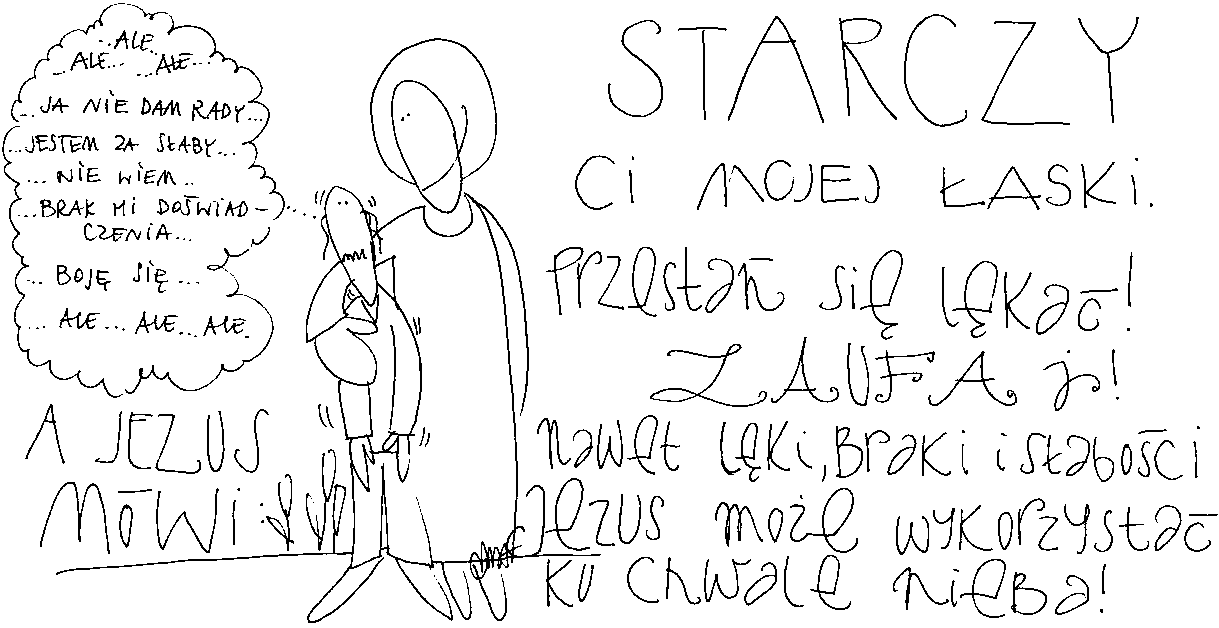 7 lipca 2024, niedziela 		Ez 2,2-5; Ps 123, 1-4; 2 Kor 12,7-10; Mk 6,1-6CHODZIĆ W DUCHU ŚWIĘTYM, TO ODKRYĆ SENS SWOICH SŁABOŚCI2 Kor 12, 9-10„Wystarczy ci mojej łaski. Moc bowiem w słabości się doskonali”. Najchętniej więc będę się chlubił z moich słabości, aby zamieszkała we mnie moc Chrystusa. Dlatego mam upodobanie w moich słabościach, w obelgach, w niedostatkach, w prześladowaniach, w uciskach z powodu Chrystusa. Albowiem ilekroć niedomagam, tylekroć jestem mocny.Każdy z nas boryka się ze swoimi słabościami. Potrzebujemy najpierw sobie je uświadomić, potem także odkryć ich sens. Często są one dla nas ochroną przed większym złem. Święty Paweł mówi, że jego słabości chronią go przed pychą. Prośmy Jezusa, aby nam objawił sens naszych słabości. Czy znasz swoje słabości, zwłaszcza te dokuczliwe dla ciebie? Czy odczytałeś sens tych słabości? Pomódl się: Jezu, dziękuję Ci za moje słabości, bo wówczas masz możliwość działania w moim życiu.9 lipca 2024, poniedziałek 			   Oz 2,16-22; Ps 145, 2-9; Mt 9,18-26CHODZIĆ W DUCHU ŚWIĘTYM, TO WZRASTAĆ W DETERMINACJIMt 9, 20-22Wtem jakaś kobieta, która dwanaście lat cierpiała na krwotok, podeszła z tyłu i dotknęła się frędzli Jego płaszcza. Mówiła bowiem sobie: „Żebym choć dotknęła Jego płaszcza, a będę zdrowa”. Jezus obrócił się i widząc ją, rzekł: „Ufaj, córko! Twoja wiara cię ocaliła”. I od tej chwili kobieta była zdrowa.Wiele naszych problemów może być rozwiązanych tylko dzięki determinacji. Coś jest dla nas trudne, ale nie odpuścimy dla większego dobra. Owa kobieta zmagająca się z krwotokiem została uzdrowiona dzięki wierze, ale także swojej determinacji. Wszystko co wartościowe i cenne kosztuje.Czy prosisz Jezusa o determinację w podążaniu za nim? Czy dostrzegasz potrzebę determinacji? Pomódl się: Jezu, dziękuję Ci za łaskę determinacji. Dziękuję Ci za walkę o to co cenne. 8 lipca 2024, wtorek 			               Oz 8,4-13; Ps 115, 3-10; Mt 9,32-38CHODZIĆ W DUCHU ŚWIĘTYM, TO ODKRYĆ SWOJĄ NIEMOTĘMt 9, 32-33Przyprowadzono do Jezusa opętanego niemowę. Po wyrzuceniu złego ducha niemy odzyskał mowę, a tłumy pełne podziwu wołały: „Jeszcze się nigdy nic podobnego nie pojawiło w Izraelu!”Człowiek może być na różnym poziomie niemy. Wielu ludzi nie potrafi mówić dobrych słów: proszę, dziękuję, przepraszam. Rodzice nie podejmują ważnych rozmów ze swoimi dziećmi. Są osoby, które nie potrafią mówić o swoich uczuciach. Są osoby, które są nieme w przekazie życia duchowego. Potrzebujemy odkryć swoją niemotę.W jakich dziedzinach swoje życia jesteś niemy? Czy prosisz Jezusa o przywrócenie mowy w dziedzinach, których jesteś niemową? Pomódl się: Jezu, dziękuję Ci za przywrócenie mi mowy w ważnych dziedzinach mojego życia. 9 lipca 2024, środa 				     Oz 10,1-12; Ps 105,2-7; Mt 10,1-7CHODZIĆ W DUCHU ŚWIĘTYM, TO CZUWAĆ I DOKONYWAĆ ZMIANOz 10, 1-3Izrael był jak dorodny krzew winny, przynoszący wiele owoców; lecz gdy owoc jego się mnożył, wzrastała liczba ołtarzy; im większy dobrobyt w kraju, tym wspanialsze budowano stele. Ich serce jest obłudne, muszą pokutować!Doświadczenie Izraela – odsunięcie się od Boga w dobrobycie – dotyka bardzo wielu ludzi. Zamożność sprawia, że człowiek odchodzi od Boga żywego. Potrzebujemy czuwać, aby to co w życiu najważniejsze nie stracić przez ociężałość serca. Potrzebujemy także dokonywać świadomych zmian, aby dobra materialne nie zagłuszyły tego co najważniejsze w życiu.Czy czuwasz nad swoim sercem i czy wzrasta twoja wiara? Jakich zmian musisz dokonać w swoim życiu, aby dobra materialne służyły twojej wierze? Pomódl się: Jezu, dziękuję Ci za dar czuwania. Dziękuję za wzrastanie w wierze. 10 lipca 2024, czwartek – święto świętego Benedykta, opata, patrona Europy 			           Prz 2,1-9; Ps 34, 2-15; Dz 4,32-35; Mt 19,27-29CHODZIĆ W DUCHU ŚWIĘTYM, TO ODKRYĆ MOC UWIELBIENIAPs 34, 4-6. 9Wysławiajcie razem ze mną Pana, wspólnie wywyższajmy Jego imię. Spójrzcie na Niego, a rozpromienicie się radością, oblicza wasze nie zapłoną wstydem. Skosztujcie i zobaczcie, jak Pan jest dobry, szczęśliwy człowiek, który znajduje w Nim ucieczkę.Jak się zachowujemy w sytuacjach trudnych? Król Dawid zaprasza nas do uwielbiania Boga żywego, aby doświadczyć mocy tej modlitwy. Postawa uwielbienia to klucz do rozwiązywania problemów bez wyjścia. To klucz do odkrycia w naszych słabościach i ranach w nowych darów i nowych błogosławieństw.Czy odkryłeś moc modlitwy uwielbienia? Jak się zachowujesz w trudnych sytuacjach życiowych? Pomódl się: Jezu, dziękuję Ci za moc modlitwy uwielbienia. Dziękuję, że przez wszystko mogę oddawać Ci chwałę. 11 lipca 2024, piątek 		            Oz 14, 2-10; Ps 51 , 3-17; Mt 10, 16-23CHODZIĆ W DUCHU ŚWIĘTYM, TO PROSIĆ O POSTAWĘ NAWRÓCENIA I POKUTYOz 14, 2-4Wróć, Izraelu, do Pana, Boga twojego, upadłeś bowiem przez własną swą winę. Zabierzcie z sobą słowa i nawróćcie się do Pana! Mówcie do Niego: Usuń cały grzech, a przyjmij to, co dobre, zamiast cielców dajemy Ci nasze wargi. Asyria nie może nas zbawić; nie chcemy już wsiadać na konie ani też mówić: nasz boże do dzieła rąk naszych. Człowiek stale powinien się nawracać. Potrzebujemy postawy nawrócenia, aby stale wracać do Boga żywego najpierw przez sposób myślenia. Obarczeni jesteśmy, przez wychowanie, fałszywymi obrazami Boga żywego, z których zupełnie nie zdajemy sobie sprawy. Funkcjonujemy w nieprzemienionych schematach myślenia, które dalekie są od myślenia 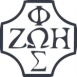 Opracowała: Jolanta Prokopiuk, korekta: Elżbieta i Grzegorz Kowalewscy, ilustracje: Marta Stańco, skład: Mariusz Stańco. Asystent kościelny – ks. Wojciech Jaśkiewicz. Wspólnota Domowego Kościoła Ruchu Światło – Życie  „On Jest”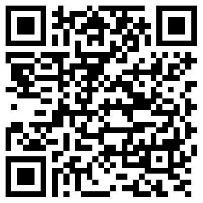 Teksty do medytacji znajdują się na stronie: www.onjest.pl/slowoZachęcamy do korzystania z metody czytania i rozważania Słowa Bożego Lectio Divina i rozważań dostępnych na stronie internetowej oraz w formie aplikacji na urządzenia z systemami Android, Apple (kod QR obok), jak również czytniki e-bookTeksty do medytacji znajdują się na stronie: www.onjest.pl/slowoZachęcamy do korzystania z metody czytania i rozważania Słowa Bożego Lectio Divina i rozważań dostępnych na stronie internetowej oraz w formie aplikacji na urządzenia z systemami Android, Apple (kod QR obok), jak również czytniki e-book